   Темиргалиева Бегаим Кудусовна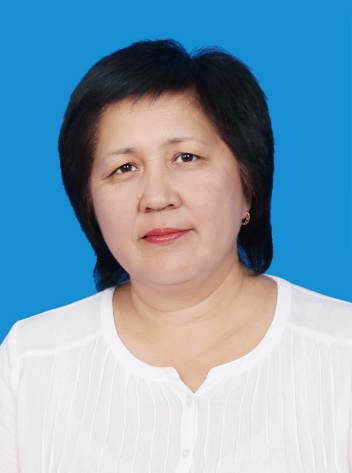 Темиргалиева Бегаим Кудусовна, 1968 года рождения, кыргыз, доцент, кандидат медицинских наук, эпидемиолог.В 1991 г. окончила Кыргызский государственный медицинский институт (КГМИ), санитарно-гигиенический факультет. В 2003 г. защитила кандидатскую диссертацию -   «Эпидемиологические особенности гепатита Е в Кыргызской Республике».4.  Стаж педагогической работы в ВУЗах – 17 лет, в том числе в            Ошском государственном университете – 2 года. 5. Сфера профессиональной деятельности: эпидемиология.Темиргалиева Бегаим Кудусовна, 1968 года рождения, кыргыз, доцент, кандидат медицинских наук, эпидемиолог.В 1991 г. окончила Кыргызский государственный медицинский институт (КГМИ), санитарно-гигиенический факультет. В 2003 г. защитила кандидатскую диссертацию -   «Эпидемиологические особенности гепатита Е в Кыргызской Республике».4.  Стаж педагогической работы в ВУЗах – 17 лет, в том числе в            Ошском государственном университете – 2 года. 5. Сфера профессиональной деятельности: эпидемиология.Персональная информацияПерсональная информацияПерсональная информацияПерсональная информацияПерсональная информацияПерсональная информацияФамилия Фамилия Фамилия Темиргалиева Темиргалиева Темиргалиева Имя Имя Имя БегаимБегаимБегаимОтчествоОтчествоОтчествоКудусовнаКудусовнаКудусовнаДата рожденияДата рожденияДата рождения1968 года1968 года1968 годаКонтактная информация:Контактная информация:Рабочий телефонРабочий телефонРабочий телефонКонтактная информация:Контактная информация:Домашний телефонДомашний телефонДомашний телефонКонтактная информация:Контактная информация:Мобильный телефонМобильный телефонМобильный телефон0557887868Контактная информация:Контактная информация:ФаксФаксФаксКонтактная информация:Контактная информация:E-mail  E-mail  E-mail  bematem@mail.ru ОБРАЗОВАНИЕ:ОБРАЗОВАНИЕ:ОБРАЗОВАНИЕ:ОБРАЗОВАНИЕ:ОБРАЗОВАНИЕ:ОБРАЗОВАНИЕ:Дата начала / окончанияФакультетФакультетФакультетФакультетСпециальность1985-1991санитарно-гигиеническийсанитарно-гигиеническийсанитарно-гигиеническийсанитарно-гигиеническийсанитария-гигиена, эпидемиология2007-2010фармацевтический фармацевтический фармацевтический фармацевтический фармация1991-2022Повышение квалификации по эпидемиологииПУБЛИКАЦИИ (последние опубликованные научные и методические труды)ПУБЛИКАЦИИ (последние опубликованные научные и методические труды)ПУБЛИКАЦИИ (последние опубликованные научные и методические труды)ПУБЛИКАЦИИ (последние опубликованные научные и методические труды)ПУБЛИКАЦИИ (последние опубликованные научные и методические труды)ПУБЛИКАЦИИ (последние опубликованные научные и методические труды)Имеет 48 публикаций, из них 34 научного и 14 учебно-методического характера.Основные работы:  «Руководство по поставкам и логистике вакцин против COVID-19 в Кыргызской Республике» утверждено приказом МЗиСР КР №1745  от 29.12.2021 г. и предназначено для специалистов общественного здравоохранения (ЦПЗиГСЭН, РЦИ, РЦУЗ), руководителей организаций здравоохранения и медработников ПМСП, логистов по поставкам вакцин, специалистов ФОМС, преподавателей медицинского до- и постдипломного образования. – Бишкек 2022. – 100 с. (подана в печать).Формирование толерантного отношения у медицинских работников к людям, живущим с ВИЧ: учебное пособие для преподавателей медицинского до- и постдипломного образования, медработников ОЗ. – Бишкек: «V.R.S. Company», 2020. – 176 с.Консультирование и экспресс-тестирование на ВИЧ: учебное пособие для преподавателей медицинского до- и постдипломного образования, работников ОЗ, специалистов по экспресс-тестированию на ВИЧ государственного и гражданского секторов. – Бишкек: Алтын Тамга, 2018. – 226 с.Обеспечение и контроль качества экспресс-тестирования на ВИЧ: учебное пособие для преподавателей медицинского до- и постдипломного образования, работников ОЗ, специалистов по экспресс-тестированию на ВИЧ государственного и гражданского секторов. – Бишкек: Алтын Тамга, 2018. – 154 с. Эпидемиология вирусных гепатитов: учебное пособие. – Бишкек: Изд-во КРСУ, 2018. – 125с.Распространенность ВИЧ-инфекции среди мужчин, имеющих секс с мужчинами в Кыргызской Республике по данным ДЭН за 2010 и 2013 гг. (тезис). Сб. тезисов IV конференции по вопросам ВИЧ/СПИДа в Восточной Европе и Центральной Азии.12-13 мая, Москва, 2014 г. С. 271.Распространенность ВИЧ-инфекции среди потребителей инъекционных наркотиков в Кыргызской Республике по данным ДЭН за 2013 г. (тезис). Сб. тезисов IV конференции по вопросам ВИЧ/СПИДа в Восточной Европе и Центральной Азии.12-13 мая, Москва, 2014 г.  С. 272.Внедрение экспресс-тестирования по слюне среди ключевых групп населения в Кыргызской Республике (тезис). Сб. тезисов IV конференции по вопросам ВИЧ/СПИДа в Восточной Европе и Центральной Азии.12-13 мая, Москва, 2014 г. С. 142. Вопросы специализированной медицинской помощи пациентам с ВИЧ-инфекцией и гепатитами В и С. – Бишкек: «Инсанат», 2010. – 192 с.Профилактика ВИЧ-инфекции в стоматологии (учебное пособие для преподавателей).  – Бишкек: «Инсанат», 2010. – 192 с.ВИЧ-инфекция. Этиология, эпидемиология, диагностика, профилактика (методическое пособие). – Бишкек: «Инсанат», 2010. – 70 с.Распространенность возбудителей вирусных гепатитов В и Е в Кыргызской Республике (статья). Журнал гигиена, эпидемиология и иммунобиология. 2004. – №3. – С. 82-84.Исследование методом случай-контроль детей, вакцинированных против гепатита В в Кыргызской Республике. Мат. Межд. научн.-практ. конф. [Текст] //«Актуальные проблемы парентеральных инфекций» – 27-28 октября, Бишкек, 2005 – С. 107-111  Имеет 48 публикаций, из них 34 научного и 14 учебно-методического характера.Основные работы:  «Руководство по поставкам и логистике вакцин против COVID-19 в Кыргызской Республике» утверждено приказом МЗиСР КР №1745  от 29.12.2021 г. и предназначено для специалистов общественного здравоохранения (ЦПЗиГСЭН, РЦИ, РЦУЗ), руководителей организаций здравоохранения и медработников ПМСП, логистов по поставкам вакцин, специалистов ФОМС, преподавателей медицинского до- и постдипломного образования. – Бишкек 2022. – 100 с. (подана в печать).Формирование толерантного отношения у медицинских работников к людям, живущим с ВИЧ: учебное пособие для преподавателей медицинского до- и постдипломного образования, медработников ОЗ. – Бишкек: «V.R.S. Company», 2020. – 176 с.Консультирование и экспресс-тестирование на ВИЧ: учебное пособие для преподавателей медицинского до- и постдипломного образования, работников ОЗ, специалистов по экспресс-тестированию на ВИЧ государственного и гражданского секторов. – Бишкек: Алтын Тамга, 2018. – 226 с.Обеспечение и контроль качества экспресс-тестирования на ВИЧ: учебное пособие для преподавателей медицинского до- и постдипломного образования, работников ОЗ, специалистов по экспресс-тестированию на ВИЧ государственного и гражданского секторов. – Бишкек: Алтын Тамга, 2018. – 154 с. Эпидемиология вирусных гепатитов: учебное пособие. – Бишкек: Изд-во КРСУ, 2018. – 125с.Распространенность ВИЧ-инфекции среди мужчин, имеющих секс с мужчинами в Кыргызской Республике по данным ДЭН за 2010 и 2013 гг. (тезис). Сб. тезисов IV конференции по вопросам ВИЧ/СПИДа в Восточной Европе и Центральной Азии.12-13 мая, Москва, 2014 г. С. 271.Распространенность ВИЧ-инфекции среди потребителей инъекционных наркотиков в Кыргызской Республике по данным ДЭН за 2013 г. (тезис). Сб. тезисов IV конференции по вопросам ВИЧ/СПИДа в Восточной Европе и Центральной Азии.12-13 мая, Москва, 2014 г.  С. 272.Внедрение экспресс-тестирования по слюне среди ключевых групп населения в Кыргызской Республике (тезис). Сб. тезисов IV конференции по вопросам ВИЧ/СПИДа в Восточной Европе и Центральной Азии.12-13 мая, Москва, 2014 г. С. 142. Вопросы специализированной медицинской помощи пациентам с ВИЧ-инфекцией и гепатитами В и С. – Бишкек: «Инсанат», 2010. – 192 с.Профилактика ВИЧ-инфекции в стоматологии (учебное пособие для преподавателей).  – Бишкек: «Инсанат», 2010. – 192 с.ВИЧ-инфекция. Этиология, эпидемиология, диагностика, профилактика (методическое пособие). – Бишкек: «Инсанат», 2010. – 70 с.Распространенность возбудителей вирусных гепатитов В и Е в Кыргызской Республике (статья). Журнал гигиена, эпидемиология и иммунобиология. 2004. – №3. – С. 82-84.Исследование методом случай-контроль детей, вакцинированных против гепатита В в Кыргызской Республике. Мат. Межд. научн.-практ. конф. [Текст] //«Актуальные проблемы парентеральных инфекций» – 27-28 октября, Бишкек, 2005 – С. 107-111  Имеет 48 публикаций, из них 34 научного и 14 учебно-методического характера.Основные работы:  «Руководство по поставкам и логистике вакцин против COVID-19 в Кыргызской Республике» утверждено приказом МЗиСР КР №1745  от 29.12.2021 г. и предназначено для специалистов общественного здравоохранения (ЦПЗиГСЭН, РЦИ, РЦУЗ), руководителей организаций здравоохранения и медработников ПМСП, логистов по поставкам вакцин, специалистов ФОМС, преподавателей медицинского до- и постдипломного образования. – Бишкек 2022. – 100 с. (подана в печать).Формирование толерантного отношения у медицинских работников к людям, живущим с ВИЧ: учебное пособие для преподавателей медицинского до- и постдипломного образования, медработников ОЗ. – Бишкек: «V.R.S. Company», 2020. – 176 с.Консультирование и экспресс-тестирование на ВИЧ: учебное пособие для преподавателей медицинского до- и постдипломного образования, работников ОЗ, специалистов по экспресс-тестированию на ВИЧ государственного и гражданского секторов. – Бишкек: Алтын Тамга, 2018. – 226 с.Обеспечение и контроль качества экспресс-тестирования на ВИЧ: учебное пособие для преподавателей медицинского до- и постдипломного образования, работников ОЗ, специалистов по экспресс-тестированию на ВИЧ государственного и гражданского секторов. – Бишкек: Алтын Тамга, 2018. – 154 с. Эпидемиология вирусных гепатитов: учебное пособие. – Бишкек: Изд-во КРСУ, 2018. – 125с.Распространенность ВИЧ-инфекции среди мужчин, имеющих секс с мужчинами в Кыргызской Республике по данным ДЭН за 2010 и 2013 гг. (тезис). Сб. тезисов IV конференции по вопросам ВИЧ/СПИДа в Восточной Европе и Центральной Азии.12-13 мая, Москва, 2014 г. С. 271.Распространенность ВИЧ-инфекции среди потребителей инъекционных наркотиков в Кыргызской Республике по данным ДЭН за 2013 г. (тезис). Сб. тезисов IV конференции по вопросам ВИЧ/СПИДа в Восточной Европе и Центральной Азии.12-13 мая, Москва, 2014 г.  С. 272.Внедрение экспресс-тестирования по слюне среди ключевых групп населения в Кыргызской Республике (тезис). Сб. тезисов IV конференции по вопросам ВИЧ/СПИДа в Восточной Европе и Центральной Азии.12-13 мая, Москва, 2014 г. С. 142. Вопросы специализированной медицинской помощи пациентам с ВИЧ-инфекцией и гепатитами В и С. – Бишкек: «Инсанат», 2010. – 192 с.Профилактика ВИЧ-инфекции в стоматологии (учебное пособие для преподавателей).  – Бишкек: «Инсанат», 2010. – 192 с.ВИЧ-инфекция. Этиология, эпидемиология, диагностика, профилактика (методическое пособие). – Бишкек: «Инсанат», 2010. – 70 с.Распространенность возбудителей вирусных гепатитов В и Е в Кыргызской Республике (статья). Журнал гигиена, эпидемиология и иммунобиология. 2004. – №3. – С. 82-84.Исследование методом случай-контроль детей, вакцинированных против гепатита В в Кыргызской Республике. Мат. Межд. научн.-практ. конф. [Текст] //«Актуальные проблемы парентеральных инфекций» – 27-28 октября, Бишкек, 2005 – С. 107-111  Имеет 48 публикаций, из них 34 научного и 14 учебно-методического характера.Основные работы:  «Руководство по поставкам и логистике вакцин против COVID-19 в Кыргызской Республике» утверждено приказом МЗиСР КР №1745  от 29.12.2021 г. и предназначено для специалистов общественного здравоохранения (ЦПЗиГСЭН, РЦИ, РЦУЗ), руководителей организаций здравоохранения и медработников ПМСП, логистов по поставкам вакцин, специалистов ФОМС, преподавателей медицинского до- и постдипломного образования. – Бишкек 2022. – 100 с. (подана в печать).Формирование толерантного отношения у медицинских работников к людям, живущим с ВИЧ: учебное пособие для преподавателей медицинского до- и постдипломного образования, медработников ОЗ. – Бишкек: «V.R.S. Company», 2020. – 176 с.Консультирование и экспресс-тестирование на ВИЧ: учебное пособие для преподавателей медицинского до- и постдипломного образования, работников ОЗ, специалистов по экспресс-тестированию на ВИЧ государственного и гражданского секторов. – Бишкек: Алтын Тамга, 2018. – 226 с.Обеспечение и контроль качества экспресс-тестирования на ВИЧ: учебное пособие для преподавателей медицинского до- и постдипломного образования, работников ОЗ, специалистов по экспресс-тестированию на ВИЧ государственного и гражданского секторов. – Бишкек: Алтын Тамга, 2018. – 154 с. Эпидемиология вирусных гепатитов: учебное пособие. – Бишкек: Изд-во КРСУ, 2018. – 125с.Распространенность ВИЧ-инфекции среди мужчин, имеющих секс с мужчинами в Кыргызской Республике по данным ДЭН за 2010 и 2013 гг. (тезис). Сб. тезисов IV конференции по вопросам ВИЧ/СПИДа в Восточной Европе и Центральной Азии.12-13 мая, Москва, 2014 г. С. 271.Распространенность ВИЧ-инфекции среди потребителей инъекционных наркотиков в Кыргызской Республике по данным ДЭН за 2013 г. (тезис). Сб. тезисов IV конференции по вопросам ВИЧ/СПИДа в Восточной Европе и Центральной Азии.12-13 мая, Москва, 2014 г.  С. 272.Внедрение экспресс-тестирования по слюне среди ключевых групп населения в Кыргызской Республике (тезис). Сб. тезисов IV конференции по вопросам ВИЧ/СПИДа в Восточной Европе и Центральной Азии.12-13 мая, Москва, 2014 г. С. 142. Вопросы специализированной медицинской помощи пациентам с ВИЧ-инфекцией и гепатитами В и С. – Бишкек: «Инсанат», 2010. – 192 с.Профилактика ВИЧ-инфекции в стоматологии (учебное пособие для преподавателей).  – Бишкек: «Инсанат», 2010. – 192 с.ВИЧ-инфекция. Этиология, эпидемиология, диагностика, профилактика (методическое пособие). – Бишкек: «Инсанат», 2010. – 70 с.Распространенность возбудителей вирусных гепатитов В и Е в Кыргызской Республике (статья). Журнал гигиена, эпидемиология и иммунобиология. 2004. – №3. – С. 82-84.Исследование методом случай-контроль детей, вакцинированных против гепатита В в Кыргызской Республике. Мат. Межд. научн.-практ. конф. [Текст] //«Актуальные проблемы парентеральных инфекций» – 27-28 октября, Бишкек, 2005 – С. 107-111  Имеет 48 публикаций, из них 34 научного и 14 учебно-методического характера.Основные работы:  «Руководство по поставкам и логистике вакцин против COVID-19 в Кыргызской Республике» утверждено приказом МЗиСР КР №1745  от 29.12.2021 г. и предназначено для специалистов общественного здравоохранения (ЦПЗиГСЭН, РЦИ, РЦУЗ), руководителей организаций здравоохранения и медработников ПМСП, логистов по поставкам вакцин, специалистов ФОМС, преподавателей медицинского до- и постдипломного образования. – Бишкек 2022. – 100 с. (подана в печать).Формирование толерантного отношения у медицинских работников к людям, живущим с ВИЧ: учебное пособие для преподавателей медицинского до- и постдипломного образования, медработников ОЗ. – Бишкек: «V.R.S. Company», 2020. – 176 с.Консультирование и экспресс-тестирование на ВИЧ: учебное пособие для преподавателей медицинского до- и постдипломного образования, работников ОЗ, специалистов по экспресс-тестированию на ВИЧ государственного и гражданского секторов. – Бишкек: Алтын Тамга, 2018. – 226 с.Обеспечение и контроль качества экспресс-тестирования на ВИЧ: учебное пособие для преподавателей медицинского до- и постдипломного образования, работников ОЗ, специалистов по экспресс-тестированию на ВИЧ государственного и гражданского секторов. – Бишкек: Алтын Тамга, 2018. – 154 с. Эпидемиология вирусных гепатитов: учебное пособие. – Бишкек: Изд-во КРСУ, 2018. – 125с.Распространенность ВИЧ-инфекции среди мужчин, имеющих секс с мужчинами в Кыргызской Республике по данным ДЭН за 2010 и 2013 гг. (тезис). Сб. тезисов IV конференции по вопросам ВИЧ/СПИДа в Восточной Европе и Центральной Азии.12-13 мая, Москва, 2014 г. С. 271.Распространенность ВИЧ-инфекции среди потребителей инъекционных наркотиков в Кыргызской Республике по данным ДЭН за 2013 г. (тезис). Сб. тезисов IV конференции по вопросам ВИЧ/СПИДа в Восточной Европе и Центральной Азии.12-13 мая, Москва, 2014 г.  С. 272.Внедрение экспресс-тестирования по слюне среди ключевых групп населения в Кыргызской Республике (тезис). Сб. тезисов IV конференции по вопросам ВИЧ/СПИДа в Восточной Европе и Центральной Азии.12-13 мая, Москва, 2014 г. С. 142. Вопросы специализированной медицинской помощи пациентам с ВИЧ-инфекцией и гепатитами В и С. – Бишкек: «Инсанат», 2010. – 192 с.Профилактика ВИЧ-инфекции в стоматологии (учебное пособие для преподавателей).  – Бишкек: «Инсанат», 2010. – 192 с.ВИЧ-инфекция. Этиология, эпидемиология, диагностика, профилактика (методическое пособие). – Бишкек: «Инсанат», 2010. – 70 с.Распространенность возбудителей вирусных гепатитов В и Е в Кыргызской Республике (статья). Журнал гигиена, эпидемиология и иммунобиология. 2004. – №3. – С. 82-84.Исследование методом случай-контроль детей, вакцинированных против гепатита В в Кыргызской Республике. Мат. Межд. научн.-практ. конф. [Текст] //«Актуальные проблемы парентеральных инфекций» – 27-28 октября, Бишкек, 2005 – С. 107-111  Имеет 48 публикаций, из них 34 научного и 14 учебно-методического характера.Основные работы:  «Руководство по поставкам и логистике вакцин против COVID-19 в Кыргызской Республике» утверждено приказом МЗиСР КР №1745  от 29.12.2021 г. и предназначено для специалистов общественного здравоохранения (ЦПЗиГСЭН, РЦИ, РЦУЗ), руководителей организаций здравоохранения и медработников ПМСП, логистов по поставкам вакцин, специалистов ФОМС, преподавателей медицинского до- и постдипломного образования. – Бишкек 2022. – 100 с. (подана в печать).Формирование толерантного отношения у медицинских работников к людям, живущим с ВИЧ: учебное пособие для преподавателей медицинского до- и постдипломного образования, медработников ОЗ. – Бишкек: «V.R.S. Company», 2020. – 176 с.Консультирование и экспресс-тестирование на ВИЧ: учебное пособие для преподавателей медицинского до- и постдипломного образования, работников ОЗ, специалистов по экспресс-тестированию на ВИЧ государственного и гражданского секторов. – Бишкек: Алтын Тамга, 2018. – 226 с.Обеспечение и контроль качества экспресс-тестирования на ВИЧ: учебное пособие для преподавателей медицинского до- и постдипломного образования, работников ОЗ, специалистов по экспресс-тестированию на ВИЧ государственного и гражданского секторов. – Бишкек: Алтын Тамга, 2018. – 154 с. Эпидемиология вирусных гепатитов: учебное пособие. – Бишкек: Изд-во КРСУ, 2018. – 125с.Распространенность ВИЧ-инфекции среди мужчин, имеющих секс с мужчинами в Кыргызской Республике по данным ДЭН за 2010 и 2013 гг. (тезис). Сб. тезисов IV конференции по вопросам ВИЧ/СПИДа в Восточной Европе и Центральной Азии.12-13 мая, Москва, 2014 г. С. 271.Распространенность ВИЧ-инфекции среди потребителей инъекционных наркотиков в Кыргызской Республике по данным ДЭН за 2013 г. (тезис). Сб. тезисов IV конференции по вопросам ВИЧ/СПИДа в Восточной Европе и Центральной Азии.12-13 мая, Москва, 2014 г.  С. 272.Внедрение экспресс-тестирования по слюне среди ключевых групп населения в Кыргызской Республике (тезис). Сб. тезисов IV конференции по вопросам ВИЧ/СПИДа в Восточной Европе и Центральной Азии.12-13 мая, Москва, 2014 г. С. 142. Вопросы специализированной медицинской помощи пациентам с ВИЧ-инфекцией и гепатитами В и С. – Бишкек: «Инсанат», 2010. – 192 с.Профилактика ВИЧ-инфекции в стоматологии (учебное пособие для преподавателей).  – Бишкек: «Инсанат», 2010. – 192 с.ВИЧ-инфекция. Этиология, эпидемиология, диагностика, профилактика (методическое пособие). – Бишкек: «Инсанат», 2010. – 70 с.Распространенность возбудителей вирусных гепатитов В и Е в Кыргызской Республике (статья). Журнал гигиена, эпидемиология и иммунобиология. 2004. – №3. – С. 82-84.Исследование методом случай-контроль детей, вакцинированных против гепатита В в Кыргызской Республике. Мат. Межд. научн.-практ. конф. [Текст] //«Актуальные проблемы парентеральных инфекций» – 27-28 октября, Бишкек, 2005 – С. 107-111  Ключевые квалификации/ ОПЫТ в области аккредитации и гарантии качества (тренинг, семинары, конференции и т.п.). Ключевые квалификации/ ОПЫТ в области аккредитации и гарантии качества (тренинг, семинары, конференции и т.п.). Ключевые квалификации/ ОПЫТ в области аккредитации и гарантии качества (тренинг, семинары, конференции и т.п.). Ключевые квалификации/ ОПЫТ в области аккредитации и гарантии качества (тренинг, семинары, конференции и т.п.). Ключевые квалификации/ ОПЫТ в области аккредитации и гарантии качества (тренинг, семинары, конференции и т.п.). Ключевые квалификации/ ОПЫТ в области аккредитации и гарантии качества (тренинг, семинары, конференции и т.п.). Дата Название Название Название Название Название За последние пять летЗа последние пять летЗа последние пять летЗа последние пять летЗа последние пять лет02-28.10.2017 г.«Курсы подготовки резерва руководящих кадров учреждений здравоохранения», КГМИПиПК, Бишкек«Курсы подготовки резерва руководящих кадров учреждений здравоохранения», КГМИПиПК, Бишкек«Курсы подготовки резерва руководящих кадров учреждений здравоохранения», КГМИПиПК, Бишкек«Курсы подготовки резерва руководящих кадров учреждений здравоохранения», КГМИПиПК, Бишкек«Курсы подготовки резерва руководящих кадров учреждений здравоохранения», КГМИПиПК, Бишкек22-26.01.2018 г.ТоТ «Формирование толерантного отношения со стороны медицинских сотрудников к лю-дям, живущим с ВИЧ и представителям уязвимых групп риска». ЮСАИД, Всеукраинская страновая сеть ЛЖВ, БишкекТоТ «Формирование толерантного отношения со стороны медицинских сотрудников к лю-дям, живущим с ВИЧ и представителям уязвимых групп риска». ЮСАИД, Всеукраинская страновая сеть ЛЖВ, БишкекТоТ «Формирование толерантного отношения со стороны медицинских сотрудников к лю-дям, живущим с ВИЧ и представителям уязвимых групп риска». ЮСАИД, Всеукраинская страновая сеть ЛЖВ, БишкекТоТ «Формирование толерантного отношения со стороны медицинских сотрудников к лю-дям, живущим с ВИЧ и представителям уязвимых групп риска». ЮСАИД, Всеукраинская страновая сеть ЛЖВ, БишкекТоТ «Формирование толерантного отношения со стороны медицинских сотрудников к лю-дям, живущим с ВИЧ и представителям уязвимых групп риска». ЮСАИД, Всеукраинская страновая сеть ЛЖВ, Бишкек20.03-30.04.2018 г.«Организация информационных онлайн связи для медицинских работников ОЗ КР», КГМИПиПК, Бишкек«Организация информационных онлайн связи для медицинских работников ОЗ КР», КГМИПиПК, Бишкек«Организация информационных онлайн связи для медицинских работников ОЗ КР», КГМИПиПК, Бишкек«Организация информационных онлайн связи для медицинских работников ОЗ КР», КГМИПиПК, Бишкек«Организация информационных онлайн связи для медицинских работников ОЗ КР», КГМИПиПК, Бишкек04-06.06.2018 г.ТоТ «SAPAT: Безопасные практики и техники для забора образцов крови», CDC, БишкекТоТ «SAPAT: Безопасные практики и техники для забора образцов крови», CDC, БишкекТоТ «SAPAT: Безопасные практики и техники для забора образцов крови», CDC, БишкекТоТ «SAPAT: Безопасные практики и техники для забора образцов крови», CDC, БишкекТоТ «SAPAT: Безопасные практики и техники для забора образцов крови», CDC, Бишкек17-29.09.2018 г.«Актуальные вопросы современного менеджмента в здравоохранении», КГМИПиПК, Бишкек«Актуальные вопросы современного менеджмента в здравоохранении», КГМИПиПК, Бишкек«Актуальные вопросы современного менеджмента в здравоохранении», КГМИПиПК, Бишкек«Актуальные вопросы современного менеджмента в здравоохранении», КГМИПиПК, Бишкек«Актуальные вопросы современного менеджмента в здравоохранении», КГМИПиПК, Бишкек22-26.10.2018 г.ТоТ «Интегрированные услуги по сексуальному и репродуктивному здоровью и ВИЧ для ключевых групп населения и людям, живущим с ВИЧ», ЮНФПА, Иссык-КульТоТ «Интегрированные услуги по сексуальному и репродуктивному здоровью и ВИЧ для ключевых групп населения и людям, живущим с ВИЧ», ЮНФПА, Иссык-КульТоТ «Интегрированные услуги по сексуальному и репродуктивному здоровью и ВИЧ для ключевых групп населения и людям, живущим с ВИЧ», ЮНФПА, Иссык-КульТоТ «Интегрированные услуги по сексуальному и репродуктивному здоровью и ВИЧ для ключевых групп населения и людям, живущим с ВИЧ», ЮНФПА, Иссык-КульТоТ «Интегрированные услуги по сексуальному и репродуктивному здоровью и ВИЧ для ключевых групп населения и людям, живущим с ВИЧ», ЮНФПА, Иссык-Куль14-28.06.19 г.«Педагогика и психология», КГМИПиПК, Бишкек«Педагогика и психология», КГМИПиПК, Бишкек«Педагогика и психология», КГМИПиПК, Бишкек«Педагогика и психология», КГМИПиПК, Бишкек«Педагогика и психология», КГМИПиПК, Бишкек08-12.07.2019 г.Тренинг «Формирование приверженности у лиц, живущих с ВИЧ, к АРВ-терапии и профи-лактическим программам», CDC,  с. Бостери, КРТренинг «Формирование приверженности у лиц, живущих с ВИЧ, к АРВ-терапии и профи-лактическим программам», CDC,  с. Бостери, КРТренинг «Формирование приверженности у лиц, живущих с ВИЧ, к АРВ-терапии и профи-лактическим программам», CDC,  с. Бостери, КРТренинг «Формирование приверженности у лиц, живущих с ВИЧ, к АРВ-терапии и профи-лактическим программам», CDC,  с. Бостери, КРТренинг «Формирование приверженности у лиц, живущих с ВИЧ, к АРВ-терапии и профи-лактическим программам», CDC,  с. Бостери, КР18-22.02.2020 г.1-я выездная научно-практическая школа-конференция РНОИ в Кыргызской Республике «Вопросы клинической иммунологии» и «Актуальные вопросы иммунодефицитных состоя-ний в педиатрии», Бишкек1-я выездная научно-практическая школа-конференция РНОИ в Кыргызской Республике «Вопросы клинической иммунологии» и «Актуальные вопросы иммунодефицитных состоя-ний в педиатрии», Бишкек1-я выездная научно-практическая школа-конференция РНОИ в Кыргызской Республике «Вопросы клинической иммунологии» и «Актуальные вопросы иммунодефицитных состоя-ний в педиатрии», Бишкек1-я выездная научно-практическая школа-конференция РНОИ в Кыргызской Республике «Вопросы клинической иммунологии» и «Актуальные вопросы иммунодефицитных состоя-ний в педиатрии», Бишкек1-я выездная научно-практическая школа-конференция РНОИ в Кыргызской Республике «Вопросы клинической иммунологии» и «Актуальные вопросы иммунодефицитных состоя-ний в педиатрии», Бишкек02-07.03.2020 г.ТоТ по темам: I. «Консультирование и экспресс-тестирование на ВИЧ». II. «Обеспечение и контроль качества экспресс-тестирования на ВИЧ». КГМИПиПК, CDC, (42 учебных часа), БишкекТоТ по темам: I. «Консультирование и экспресс-тестирование на ВИЧ». II. «Обеспечение и контроль качества экспресс-тестирования на ВИЧ». КГМИПиПК, CDC, (42 учебных часа), БишкекТоТ по темам: I. «Консультирование и экспресс-тестирование на ВИЧ». II. «Обеспечение и контроль качества экспресс-тестирования на ВИЧ». КГМИПиПК, CDC, (42 учебных часа), БишкекТоТ по темам: I. «Консультирование и экспресс-тестирование на ВИЧ». II. «Обеспечение и контроль качества экспресс-тестирования на ВИЧ». КГМИПиПК, CDC, (42 учебных часа), БишкекТоТ по темам: I. «Консультирование и экспресс-тестирование на ВИЧ». II. «Обеспечение и контроль качества экспресс-тестирования на ВИЧ». КГМИПиПК, CDC, (42 учебных часа), БишкекJune 10, 2020CERTIFICATE. The course on English Language (Intermediate level, 96 hours) American Universi-ty of Central Asia CERTIFICATE. The course on English Language (Intermediate level, 96 hours) American Universi-ty of Central Asia CERTIFICATE. The course on English Language (Intermediate level, 96 hours) American Universi-ty of Central Asia CERTIFICATE. The course on English Language (Intermediate level, 96 hours) American Universi-ty of Central Asia CERTIFICATE. The course on English Language (Intermediate level, 96 hours) American Universi-ty of Central Asia 08-09.10.2020 г.Тренинг «Разработка тестовых заданий множественного выбора», КГМА, SDC, БишкекТренинг «Разработка тестовых заданий множественного выбора», КГМА, SDC, БишкекТренинг «Разработка тестовых заданий множественного выбора», КГМА, SDC, БишкекТренинг «Разработка тестовых заданий множественного выбора», КГМА, SDC, БишкекТренинг «Разработка тестовых заданий множественного выбора», КГМА, SDC, Бишкек17-19.05.2021 г.Семинар «Объективный структурированный клинический экзамен. Инновационные технологии обучения», КГМА, SDC (24 уч. часа), БишкекСеминар «Объективный структурированный клинический экзамен. Инновационные технологии обучения», КГМА, SDC (24 уч. часа), БишкекСеминар «Объективный структурированный клинический экзамен. Инновационные технологии обучения», КГМА, SDC (24 уч. часа), БишкекСеминар «Объективный структурированный клинический экзамен. Инновационные технологии обучения», КГМА, SDC (24 уч. часа), БишкекСеминар «Объективный структурированный клинический экзамен. Инновационные технологии обучения», КГМА, SDC (24 уч. часа), БишкекOctober 19,  2022“World Bioethics day”. International Chair in Bioethics, WMA Cooperationg Center Unit of the I. K. Akhunbaev Kyrgyz State Medical Academy “World Bioethics day”. International Chair in Bioethics, WMA Cooperationg Center Unit of the I. K. Akhunbaev Kyrgyz State Medical Academy “World Bioethics day”. International Chair in Bioethics, WMA Cooperationg Center Unit of the I. K. Akhunbaev Kyrgyz State Medical Academy “World Bioethics day”. International Chair in Bioethics, WMA Cooperationg Center Unit of the I. K. Akhunbaev Kyrgyz State Medical Academy “World Bioethics day”. International Chair in Bioethics, WMA Cooperationg Center Unit of the I. K. Akhunbaev Kyrgyz State Medical Academy Опыт работыОпыт работыОпыт работыОпыт работыОпыт работыОпыт работы1985-1991 гг. – студентка КГМИ1991-1992 гг. – младший научный сотрудник лаборатории вирусологии Кыргызского научно-исследовательского института эпидемиологии и профилактики инфекционных болезней (КНИИЭиПИБ) в настоящее время - научно-производственное объединение «Профилактическая медицина» (НПО «ПМ»), г. Бишкек1992-1995 гг. – врач эпидемиолог, затем заведующая санитарно-карантинным пунктом аэропорта «Манас». Чуйская обл.  СЭС, отдел особо опасных инфекций, г. Бишкек1995-2007 гг. – старший, затем ведущий научный сотрудник республиканского научно-практического центра по контролю за вирусными гепатитами НПО «ПМ», г. Бишкек2007-2008 гг. – заместитель генерального директора по эпидемиологии, Республиканское объединение «СПИД», г. Бишкек2008-2009 гг. – заведующая отделом по координации действий в области социально значимых и особо опасных инфекционных заболеваний (Руководитель Секретариата странового многосекторального координационного комитета (СМКК, а в настоящее время именуется - СКК) по социально значимым и особо опасным инфекционным заболеваниям), МЗ КР, г. Бишкек2003-2005 гг. – ассистент курса эпидемиологии КГМА (по совместительству), г. Бишкек2006-2012 гг. – ассистент кафедры гигиены, эпидемиологии и бактериологии с курсом лабораторной диагностики КГМИПиПК (по совместительству), г. Бишкек2008-2009 гг. – заведующая Учебно-тренировочным курсом по ВИЧ/СПИДу КГМИПиПК (по совместительству), г. Бишкек2013-2014 гг. – доцент кафедры микробиологии, вирусологии, иммунологии и эпидемиологии КРСУ (по совместительству), г. Бишкек2016-2017 гг. – технический координатор/консультант МЗ КР в рамках Национальной программы реформирования здравоохранения «Ден соолук» по направлению «Контроль за ВИЧ-инфекцией», МЗ КР, г. Бишкек  2017-2022 гг. – доцент кафедры общественного здравоохранения МВШМ, г. Бишкек2009-2019 гг. (2016-2017 гг. – по совместительству) - доцент кафедры инфекционных болезней, ВИЧ/СПИД и дерматовенерологии КГМИПиПК, г. БишкекС 2019 г. по настоящее время – заведующая-доцент профессорским циклом по ВИЧ-инфекции  КГМИПиПК (по совместительству), г. БишкекС 2020 г. по настоящее время являюсь доцентом кафедры общей и клинической эпидемиологии КГМА им. И.К. Ахунбаева, г. Бишкек1985-1991 гг. – студентка КГМИ1991-1992 гг. – младший научный сотрудник лаборатории вирусологии Кыргызского научно-исследовательского института эпидемиологии и профилактики инфекционных болезней (КНИИЭиПИБ) в настоящее время - научно-производственное объединение «Профилактическая медицина» (НПО «ПМ»), г. Бишкек1992-1995 гг. – врач эпидемиолог, затем заведующая санитарно-карантинным пунктом аэропорта «Манас». Чуйская обл.  СЭС, отдел особо опасных инфекций, г. Бишкек1995-2007 гг. – старший, затем ведущий научный сотрудник республиканского научно-практического центра по контролю за вирусными гепатитами НПО «ПМ», г. Бишкек2007-2008 гг. – заместитель генерального директора по эпидемиологии, Республиканское объединение «СПИД», г. Бишкек2008-2009 гг. – заведующая отделом по координации действий в области социально значимых и особо опасных инфекционных заболеваний (Руководитель Секретариата странового многосекторального координационного комитета (СМКК, а в настоящее время именуется - СКК) по социально значимым и особо опасным инфекционным заболеваниям), МЗ КР, г. Бишкек2003-2005 гг. – ассистент курса эпидемиологии КГМА (по совместительству), г. Бишкек2006-2012 гг. – ассистент кафедры гигиены, эпидемиологии и бактериологии с курсом лабораторной диагностики КГМИПиПК (по совместительству), г. Бишкек2008-2009 гг. – заведующая Учебно-тренировочным курсом по ВИЧ/СПИДу КГМИПиПК (по совместительству), г. Бишкек2013-2014 гг. – доцент кафедры микробиологии, вирусологии, иммунологии и эпидемиологии КРСУ (по совместительству), г. Бишкек2016-2017 гг. – технический координатор/консультант МЗ КР в рамках Национальной программы реформирования здравоохранения «Ден соолук» по направлению «Контроль за ВИЧ-инфекцией», МЗ КР, г. Бишкек  2017-2022 гг. – доцент кафедры общественного здравоохранения МВШМ, г. Бишкек2009-2019 гг. (2016-2017 гг. – по совместительству) - доцент кафедры инфекционных болезней, ВИЧ/СПИД и дерматовенерологии КГМИПиПК, г. БишкекС 2019 г. по настоящее время – заведующая-доцент профессорским циклом по ВИЧ-инфекции  КГМИПиПК (по совместительству), г. БишкекС 2020 г. по настоящее время являюсь доцентом кафедры общей и клинической эпидемиологии КГМА им. И.К. Ахунбаева, г. Бишкек1985-1991 гг. – студентка КГМИ1991-1992 гг. – младший научный сотрудник лаборатории вирусологии Кыргызского научно-исследовательского института эпидемиологии и профилактики инфекционных болезней (КНИИЭиПИБ) в настоящее время - научно-производственное объединение «Профилактическая медицина» (НПО «ПМ»), г. Бишкек1992-1995 гг. – врач эпидемиолог, затем заведующая санитарно-карантинным пунктом аэропорта «Манас». Чуйская обл.  СЭС, отдел особо опасных инфекций, г. Бишкек1995-2007 гг. – старший, затем ведущий научный сотрудник республиканского научно-практического центра по контролю за вирусными гепатитами НПО «ПМ», г. Бишкек2007-2008 гг. – заместитель генерального директора по эпидемиологии, Республиканское объединение «СПИД», г. Бишкек2008-2009 гг. – заведующая отделом по координации действий в области социально значимых и особо опасных инфекционных заболеваний (Руководитель Секретариата странового многосекторального координационного комитета (СМКК, а в настоящее время именуется - СКК) по социально значимым и особо опасным инфекционным заболеваниям), МЗ КР, г. Бишкек2003-2005 гг. – ассистент курса эпидемиологии КГМА (по совместительству), г. Бишкек2006-2012 гг. – ассистент кафедры гигиены, эпидемиологии и бактериологии с курсом лабораторной диагностики КГМИПиПК (по совместительству), г. Бишкек2008-2009 гг. – заведующая Учебно-тренировочным курсом по ВИЧ/СПИДу КГМИПиПК (по совместительству), г. Бишкек2013-2014 гг. – доцент кафедры микробиологии, вирусологии, иммунологии и эпидемиологии КРСУ (по совместительству), г. Бишкек2016-2017 гг. – технический координатор/консультант МЗ КР в рамках Национальной программы реформирования здравоохранения «Ден соолук» по направлению «Контроль за ВИЧ-инфекцией», МЗ КР, г. Бишкек  2017-2022 гг. – доцент кафедры общественного здравоохранения МВШМ, г. Бишкек2009-2019 гг. (2016-2017 гг. – по совместительству) - доцент кафедры инфекционных болезней, ВИЧ/СПИД и дерматовенерологии КГМИПиПК, г. БишкекС 2019 г. по настоящее время – заведующая-доцент профессорским циклом по ВИЧ-инфекции  КГМИПиПК (по совместительству), г. БишкекС 2020 г. по настоящее время являюсь доцентом кафедры общей и клинической эпидемиологии КГМА им. И.К. Ахунбаева, г. Бишкек1985-1991 гг. – студентка КГМИ1991-1992 гг. – младший научный сотрудник лаборатории вирусологии Кыргызского научно-исследовательского института эпидемиологии и профилактики инфекционных болезней (КНИИЭиПИБ) в настоящее время - научно-производственное объединение «Профилактическая медицина» (НПО «ПМ»), г. Бишкек1992-1995 гг. – врач эпидемиолог, затем заведующая санитарно-карантинным пунктом аэропорта «Манас». Чуйская обл.  СЭС, отдел особо опасных инфекций, г. Бишкек1995-2007 гг. – старший, затем ведущий научный сотрудник республиканского научно-практического центра по контролю за вирусными гепатитами НПО «ПМ», г. Бишкек2007-2008 гг. – заместитель генерального директора по эпидемиологии, Республиканское объединение «СПИД», г. Бишкек2008-2009 гг. – заведующая отделом по координации действий в области социально значимых и особо опасных инфекционных заболеваний (Руководитель Секретариата странового многосекторального координационного комитета (СМКК, а в настоящее время именуется - СКК) по социально значимым и особо опасным инфекционным заболеваниям), МЗ КР, г. Бишкек2003-2005 гг. – ассистент курса эпидемиологии КГМА (по совместительству), г. Бишкек2006-2012 гг. – ассистент кафедры гигиены, эпидемиологии и бактериологии с курсом лабораторной диагностики КГМИПиПК (по совместительству), г. Бишкек2008-2009 гг. – заведующая Учебно-тренировочным курсом по ВИЧ/СПИДу КГМИПиПК (по совместительству), г. Бишкек2013-2014 гг. – доцент кафедры микробиологии, вирусологии, иммунологии и эпидемиологии КРСУ (по совместительству), г. Бишкек2016-2017 гг. – технический координатор/консультант МЗ КР в рамках Национальной программы реформирования здравоохранения «Ден соолук» по направлению «Контроль за ВИЧ-инфекцией», МЗ КР, г. Бишкек  2017-2022 гг. – доцент кафедры общественного здравоохранения МВШМ, г. Бишкек2009-2019 гг. (2016-2017 гг. – по совместительству) - доцент кафедры инфекционных болезней, ВИЧ/СПИД и дерматовенерологии КГМИПиПК, г. БишкекС 2019 г. по настоящее время – заведующая-доцент профессорским циклом по ВИЧ-инфекции  КГМИПиПК (по совместительству), г. БишкекС 2020 г. по настоящее время являюсь доцентом кафедры общей и клинической эпидемиологии КГМА им. И.К. Ахунбаева, г. Бишкек1985-1991 гг. – студентка КГМИ1991-1992 гг. – младший научный сотрудник лаборатории вирусологии Кыргызского научно-исследовательского института эпидемиологии и профилактики инфекционных болезней (КНИИЭиПИБ) в настоящее время - научно-производственное объединение «Профилактическая медицина» (НПО «ПМ»), г. Бишкек1992-1995 гг. – врач эпидемиолог, затем заведующая санитарно-карантинным пунктом аэропорта «Манас». Чуйская обл.  СЭС, отдел особо опасных инфекций, г. Бишкек1995-2007 гг. – старший, затем ведущий научный сотрудник республиканского научно-практического центра по контролю за вирусными гепатитами НПО «ПМ», г. Бишкек2007-2008 гг. – заместитель генерального директора по эпидемиологии, Республиканское объединение «СПИД», г. Бишкек2008-2009 гг. – заведующая отделом по координации действий в области социально значимых и особо опасных инфекционных заболеваний (Руководитель Секретариата странового многосекторального координационного комитета (СМКК, а в настоящее время именуется - СКК) по социально значимым и особо опасным инфекционным заболеваниям), МЗ КР, г. Бишкек2003-2005 гг. – ассистент курса эпидемиологии КГМА (по совместительству), г. Бишкек2006-2012 гг. – ассистент кафедры гигиены, эпидемиологии и бактериологии с курсом лабораторной диагностики КГМИПиПК (по совместительству), г. Бишкек2008-2009 гг. – заведующая Учебно-тренировочным курсом по ВИЧ/СПИДу КГМИПиПК (по совместительству), г. Бишкек2013-2014 гг. – доцент кафедры микробиологии, вирусологии, иммунологии и эпидемиологии КРСУ (по совместительству), г. Бишкек2016-2017 гг. – технический координатор/консультант МЗ КР в рамках Национальной программы реформирования здравоохранения «Ден соолук» по направлению «Контроль за ВИЧ-инфекцией», МЗ КР, г. Бишкек  2017-2022 гг. – доцент кафедры общественного здравоохранения МВШМ, г. Бишкек2009-2019 гг. (2016-2017 гг. – по совместительству) - доцент кафедры инфекционных болезней, ВИЧ/СПИД и дерматовенерологии КГМИПиПК, г. БишкекС 2019 г. по настоящее время – заведующая-доцент профессорским циклом по ВИЧ-инфекции  КГМИПиПК (по совместительству), г. БишкекС 2020 г. по настоящее время являюсь доцентом кафедры общей и клинической эпидемиологии КГМА им. И.К. Ахунбаева, г. Бишкек1985-1991 гг. – студентка КГМИ1991-1992 гг. – младший научный сотрудник лаборатории вирусологии Кыргызского научно-исследовательского института эпидемиологии и профилактики инфекционных болезней (КНИИЭиПИБ) в настоящее время - научно-производственное объединение «Профилактическая медицина» (НПО «ПМ»), г. Бишкек1992-1995 гг. – врач эпидемиолог, затем заведующая санитарно-карантинным пунктом аэропорта «Манас». Чуйская обл.  СЭС, отдел особо опасных инфекций, г. Бишкек1995-2007 гг. – старший, затем ведущий научный сотрудник республиканского научно-практического центра по контролю за вирусными гепатитами НПО «ПМ», г. Бишкек2007-2008 гг. – заместитель генерального директора по эпидемиологии, Республиканское объединение «СПИД», г. Бишкек2008-2009 гг. – заведующая отделом по координации действий в области социально значимых и особо опасных инфекционных заболеваний (Руководитель Секретариата странового многосекторального координационного комитета (СМКК, а в настоящее время именуется - СКК) по социально значимым и особо опасным инфекционным заболеваниям), МЗ КР, г. Бишкек2003-2005 гг. – ассистент курса эпидемиологии КГМА (по совместительству), г. Бишкек2006-2012 гг. – ассистент кафедры гигиены, эпидемиологии и бактериологии с курсом лабораторной диагностики КГМИПиПК (по совместительству), г. Бишкек2008-2009 гг. – заведующая Учебно-тренировочным курсом по ВИЧ/СПИДу КГМИПиПК (по совместительству), г. Бишкек2013-2014 гг. – доцент кафедры микробиологии, вирусологии, иммунологии и эпидемиологии КРСУ (по совместительству), г. Бишкек2016-2017 гг. – технический координатор/консультант МЗ КР в рамках Национальной программы реформирования здравоохранения «Ден соолук» по направлению «Контроль за ВИЧ-инфекцией», МЗ КР, г. Бишкек  2017-2022 гг. – доцент кафедры общественного здравоохранения МВШМ, г. Бишкек2009-2019 гг. (2016-2017 гг. – по совместительству) - доцент кафедры инфекционных болезней, ВИЧ/СПИД и дерматовенерологии КГМИПиПК, г. БишкекС 2019 г. по настоящее время – заведующая-доцент профессорским циклом по ВИЧ-инфекции  КГМИПиПК (по совместительству), г. БишкекС 2020 г. по настоящее время являюсь доцентом кафедры общей и клинической эпидемиологии КГМА им. И.К. Ахунбаева, г. БишкекЗнание языков: (отличное знание  базовых основ)Знание языков: (отличное знание  базовых основ)Знание языков: (отличное знание  базовых основ)Знание языков: (отличное знание  базовых основ)Знание языков: (отличное знание  базовых основ)Знание языков: (отличное знание  базовых основ)Кыргызский – родной Русский – на уровне носителяАнглийский – на уровне IntermediateКыргызский – родной Русский – на уровне носителяАнглийский – на уровне IntermediateКыргызский – родной Русский – на уровне носителяАнглийский – на уровне IntermediateКыргызский – родной Русский – на уровне носителяАнглийский – на уровне IntermediateКыргызский – родной Русский – на уровне носителяАнглийский – на уровне IntermediateКыргызский – родной Русский – на уровне носителяАнглийский – на уровне IntermediateДополнительная информацияДополнительная информацияДополнительная информацияДополнительная информацияДополнительная информацияДополнительная информацияДополнительная информация (награды)Дополнительная информация (награды)Дополнительная информация (награды)Дополнительная информация (награды)Дополнительная информация (награды)Дополнительная информация (награды)Государственную награду «Саламаттык сактоонун ардактуу кызматкери» - 2006 г.Почетная грамота Министерства здравоохранения Кыргызской Республики - 2020 г.Почетная грамота Министерства образования и науки Кыргызской Республики – 2022 г. (Пр. МОиН №29/4 28.10.2022 г.)Государственную награду «Саламаттык сактоонун ардактуу кызматкери» - 2006 г.Почетная грамота Министерства здравоохранения Кыргызской Республики - 2020 г.Почетная грамота Министерства образования и науки Кыргызской Республики – 2022 г. (Пр. МОиН №29/4 28.10.2022 г.)Государственную награду «Саламаттык сактоонун ардактуу кызматкери» - 2006 г.Почетная грамота Министерства здравоохранения Кыргызской Республики - 2020 г.Почетная грамота Министерства образования и науки Кыргызской Республики – 2022 г. (Пр. МОиН №29/4 28.10.2022 г.)Государственную награду «Саламаттык сактоонун ардактуу кызматкери» - 2006 г.Почетная грамота Министерства здравоохранения Кыргызской Республики - 2020 г.Почетная грамота Министерства образования и науки Кыргызской Республики – 2022 г. (Пр. МОиН №29/4 28.10.2022 г.)Государственную награду «Саламаттык сактоонун ардактуу кызматкери» - 2006 г.Почетная грамота Министерства здравоохранения Кыргызской Республики - 2020 г.Почетная грамота Министерства образования и науки Кыргызской Республики – 2022 г. (Пр. МОиН №29/4 28.10.2022 г.)Государственную награду «Саламаттык сактоонун ардактуу кызматкери» - 2006 г.Почетная грамота Министерства здравоохранения Кыргызской Республики - 2020 г.Почетная грамота Министерства образования и науки Кыргызской Республики – 2022 г. (Пр. МОиН №29/4 28.10.2022 г.)